С целью формирование здорового образа жизни, повышение социальной активности и укрепления здоровья учащихся, приобщение их к физической культуре как составному элементу общенациональной культуры в школе прошли соревнования «Веселые старты»Обучающиеся поделились на две команды «Быстрые» и «Ловкие». Ребята с интересом участвовали в игровых конкурсах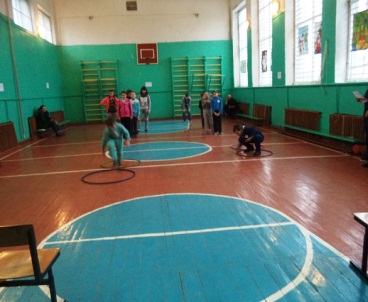 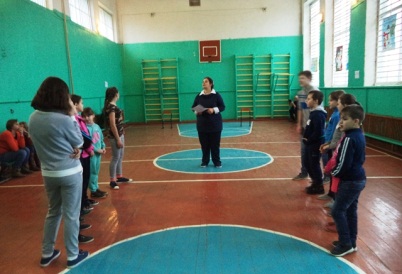 